Единый государственный экзамен по ГЕОГРАФИИ Инструкция  по выполнению работыЭкзаменационная работа состоит из двух частей, включающих  в себя34 задания. Часть 1 содержит 27 заданий с кратким ответом. Часть 2 содержит 7 заданий с развёрнутым ответом.На  выполнение  экзаменационной  работы  по  географии  отводится 3 часа (180 минут).Ответы к заданиям части  1 (1—27) записываются  в  виде  числа, слова (словосочетания)  или  последовательности  цифр.  Ответ  запишите  в поле  ответа в тексте работы, а затем перенесите в бланк ответов № 1.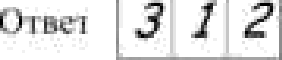 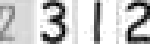 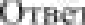 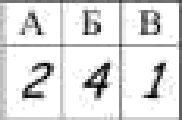 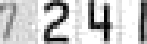 23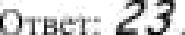 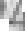 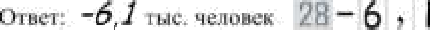 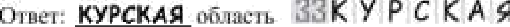 Задания 28—34 требуют развёрнутого ответа. Ответом на задание 28 должен быть сделанный Вами рисунок. В заданиях 29—34 требуется записать полный ответ на поставленный вопрос или решение задачи. В бланке ответов № 2 укажите номер задания и запишите ответ на него.Все	бланки	ЕГЭ	заполняются	яркими	чёрными	чернилами. Допускается использование гелевой, или капиллярной, или перьевой ручек.При выполнении  заданий  можно  пользоваться  черновиком.  Записи в черновике не учитываются при оценивании работы.Баллы, полученные Вами за выполненные задания, суммируются. Постарайтесь выполнить как можно больше заданий и набрать наибольшее количество баллов.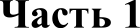 Fopoд Руфино имеет географические координаты 34° 27' ю.ш. 64° 70' з.д.Определите, на территории какого государства находится этот город.Ответ:  	На метеостанциях 1, 2 и 3, расположенных на склоне горы, одновремен- но проводятся измерения температуры воздуха. В таблице показаны ре- зультаты этих измерений. Расположите эти метеостанции в порядке уве- личения их высоты над уровнем моря (от наименьшей к наибольшей) и запишите в таблицу.Ответ: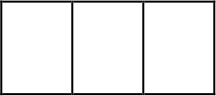 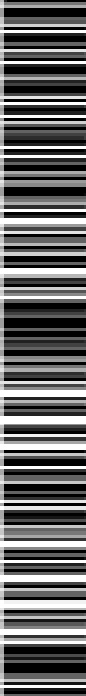 Желаем успеха.!   Какие из следующих высказываний верны? Запишите цифры, под ко- торыми они указаны.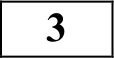 Молевой сплав — наиболее экологичный вид транспортировки леса по рекам.Использование тяжелой сельскохозяйственной техники приводит к нарушению структуры почв и снижению их плодородия.Использование систем оборотного водоснабжения приводит к за- грязнению вод рек и озер.Ветроэнергетика — один из самых экологически чистых видов про- изводства электроэнергии.Продольная распашка склонов относится к рациональному природопользованию.Ответ:     	   Прочитайте текст, в котором пропущены некоторые географические термины. Выберите из пронумерованного списка термины, которые необходимо вста-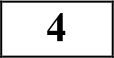 вить на место пропусков, обозначенных буквами А — В. Вставьте на места пропусков термины из списка (в нужном падеже и числе).Fорные системы состоят из 		(А) и групп гор, сходных по воз- расту и происхождению. Несколько горных систем, вытянутых в сплошную или прерывистую, но всё же единую полосу, протягивающуюся через боль- шую часть материка или через несколько материков на многие тысячи или де- сятки  тысяч километров, образуют 			(Б),  проходящие по дну океанов образуют 	(В).Список  терминов:глыбовыехребетгорный поястектоническиесрединно-океанические хребтыскладчатыеВ данной ниже таблице приведены буквы, обозначающие пропущенные слова. Запишите в таблицу под каждой буквой номер выбранного Вами слова (словосочетания).Ответ: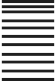 Расположите	перечисленные	ниже	города	в	порядке	увеличения	 среднегодовой температуры, начиная с города с самой низкой температурой.	 	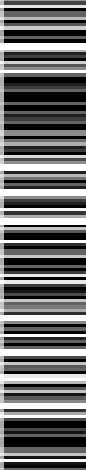 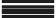 l)Астрахань 2)Москва З)ПетрозаводскЗапишите в таблицу получившуюся последовательность цифр. Ответ: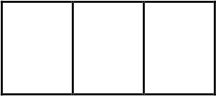 Остановите соответствие между явлением и параллелью, на которой оно на- блюдается 1 августа: к каждому элементу первого столбца подберите соответ- ствующий элемент из второго столбца.Остановите соответствие между морем и его обозначением на карте. Запишите в таблицу цифры, соответствующие выбранным ответам.ЯВЛЕНИЕА) полярный день Б) полярная ночь В) Солнце в зенитеПАРАЛЛЕЛЬ1) 19° с. ш.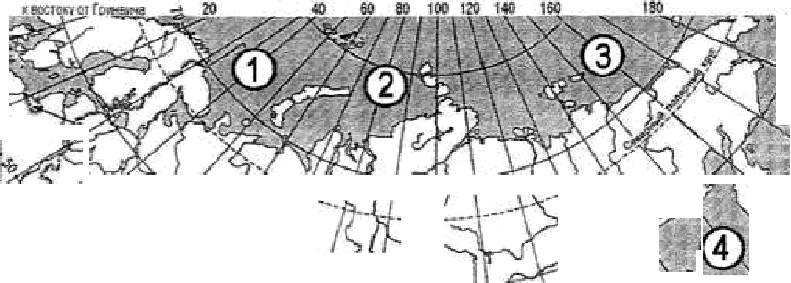 2) 19° ю. ш.3) 79° с. ш.4) 79° ю. ш.Запишите в ответ цифры, расположив их в порядке, соответствующем буквам:	,Ответ:*.	                                  ,  ï-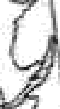 ‘	<	'	"'	'“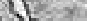 "	•	‹    .MOPEА) БаренцевоБ) Восточно-Сибирское В) ОхотскоеРАСПОЛОЖЕНИЕ НА KAPTE 1) 12) 23) 34) 4Запишите в ответ цифры, расположив их в порядке, соответствующем буквам: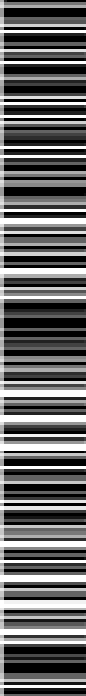 Ответ: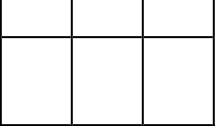      В какой из перечисленных стран доля лиц младше 15 лет в общей числен- ности населения наибольшая?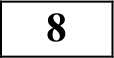 АвстралияИспанияСаудовская АравияШвейцария0 Остановите соответствие между страной и диаграммой, отражающей распределение её экономически активного населения по секторам экономики: к каждой позиции, данной в первом столбце, подберите соответствующую позицию из второго столбца.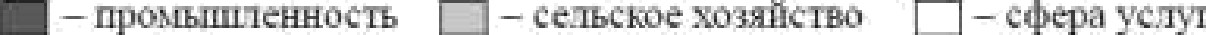 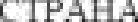 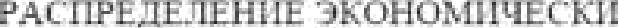 Ответ: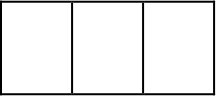 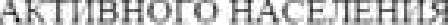 9	Какие три из перечисленных территорий имеют наибольшую среднюю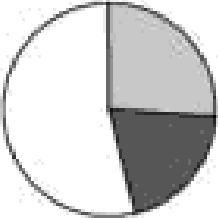 плотность населения?	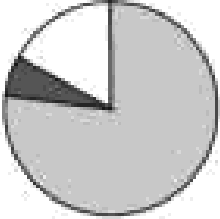 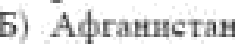 Калининградская областьКраснодарский крайРеспублика Ингушетия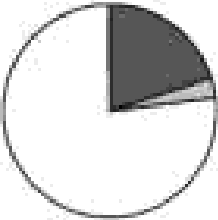 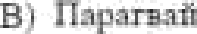 Республика ДагестанПермский крайХанта-Мансийский AO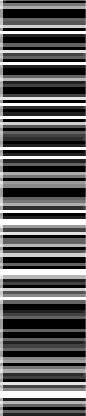 Ответ:  	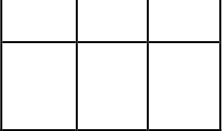 Запишите в таблицу выбранные цифры под соответствующими буквами. Ответ: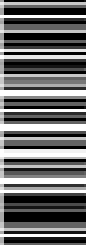 131	Какие из утверждений о Бразилии верны? Запишите цифры, под которыми они указаны.Государственным языком в стране является испанский.Большая часть электроэнергии в стране производится на АЭС.Одной из главных статей экспорта Бразилии является кофе.Бразилия — самое большое по численности населения государство в Южной Америке.Ответ:   	2		Какие три из перечисленных городов России имеют наибольшую численность населения? Запишите в таблицу цифры, под которыми указаны эти города.КазаньЭлистаСамараЙошкар-ОлаМоскваТюменьОтвет:	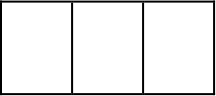    Какие три из перечисленных регионов выделяются наибольшими показателя- ми валового сбора сахарной свеклы? Запишите в ответ цифры в порядке воз- растания, под которыми указаны эти регионы.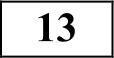 Тамбовская областьРеспублика ИнгушетияХабаровский крайНовосибирская областьКраснодарский крайВоронежская областьОтвет: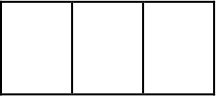    Какие из следующих утверждений являются верными для Северо-Кавказского экономического района? Запишите цифры ответов в порядке возрастания по-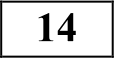 рядкового номера.Машиностроение представлено металлоёмкими видами продукции.Это крупнейший регион товарного зернового хозяйства.На территории Северо-Кавказского экономического района размещена дей- ствующая АЭС.Район богат алмазами, на месторождениях ведётся добыча золота и серебра.Ответ:   	15		В  каких  высказываниях  содержится  информация  о  процессе урбанизации  в России? Запишите цифры ответов в порядке возрастания порядкового номе- ра.В настоящее время в городах сосредоточено уже более 73% населения Poc- сии.В 1887 году в России насчитывалось 16 городов с населением более 50 000 чел., в 1989 году в РСФСР был 1001 город.Численность населения России последние десять лет постепенно сокращает-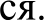 Численность населения европейской части России с 30-х гг. прошлого века  к настоящему времени возросла на 45%.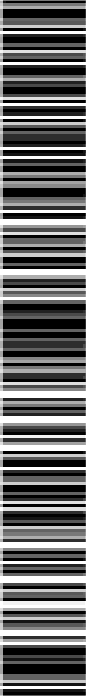 Ответ:  	Какие из следующих выводов о тенденциях изменения объёмов промышленного производства, сделанные на основе анализа данных приведённой ниже таблицы, верны? Запишите цифры, под которыми они указаны.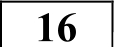 Динамика объёмов промышленного производства (в процентах к предыдущему году)7 С помощью карты сравните средние многолетние минимуыы температуры воздуха в точках, обозначенных на карте цифрами 1, 2, 3. Расположите эти точки в порядке повышения температуры.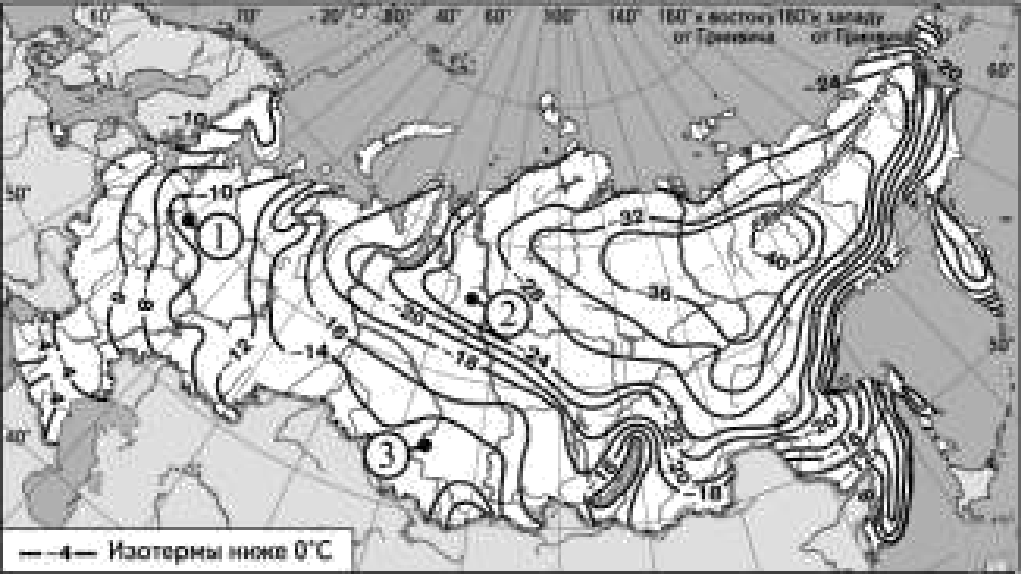 Запишите получившуюся последовательность цифр.Ответ: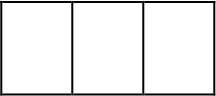 Объёмы промышленного производства в Республике Дагестан ежегодно уменьшались в период с 2012 по 2015 г.   Остановите соответствие между субъектом РФ и его административным цен- тром: к каждому элементу первого столбца подберите соответствующий эле-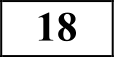 мент из второго и внесите в строку ответов выбранные цифры под соответ- ствующими буквами.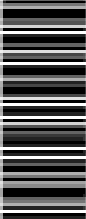 Объёмы промышленного производства в Республике Коми ежегодно возрастали в период с 2012 по 2015 г.Объёмы промышленного производства в Республике Хакасия ежегодно уменьшались в период с 2012 по 2015 г.Объёмы промышленного производства в Забайкальском крае ежегодно возрастали в период с 2012 по 2015 г.СУБЪЕКТ РФА) Чувашская Республика Б) Республика Татарстан В) Амурская областьАДМИНИСТРАТИВНЫЙ ЦЕНТРБлаговещенскЧебоксарыКазань	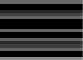 ЧитаОтвет:   	Запишите  в ответ цифры,  расположив  их в порядке, соответствующем бук-вам:А   Б	В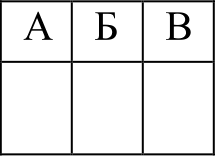 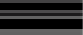 Ответ:139 Выберите в приведённом списке три города, в которых работают крупные ме- таллургические комбинаты. Обведите соответствующие цифры и запишите их в таблицу.231 Используя данные диаграммы, определите величину миграционного прироста населения в Республике Марий-Эл в 2006 г. Ответ запишите в виде числа ( по образцу, указанному в инструкции по выполнению работы).Архангельск4) Омск Ответ: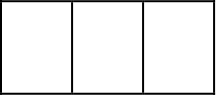 Курск5) Челябинск3) Липецк6) НовокузнецкРаспределение числа мигрантов по основные потокам передвижения, 2006 г. (тыс. человек)230	В соответствии с Ззаконом «Об исчислении времени» и постановлением Прави-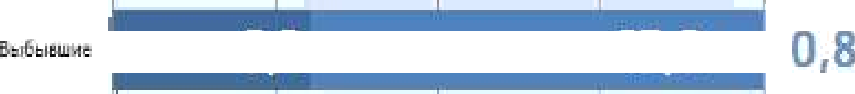 тельства РФ с сентября 2011 г. на территории страны установлено 9 часовых зоиСМ. карту).	піл4Ьыгы":r —	———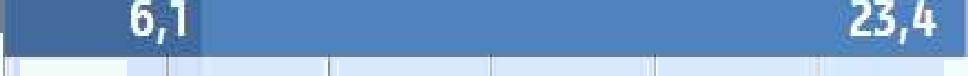 Ответ: 	тыс. человек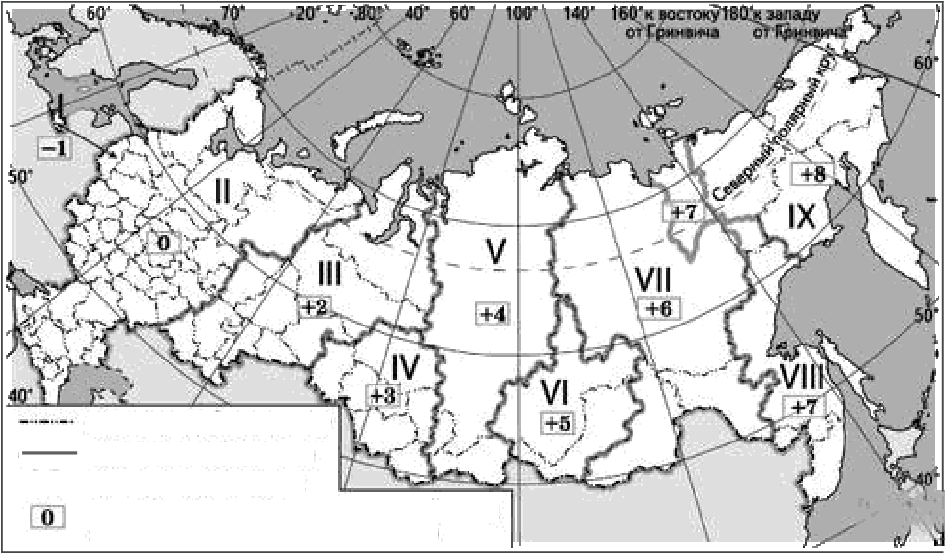 Границы субъектое РФ Граликьі часоавіх зонVI	Номера ча  oeh›x эонРыница между временем даНной зоны и носковским временем (в часах)Самолёт вылетел из аэропорта, расположенного в III часовой зоне, в аэропорт, расположенный в VI часовой зоне, в 12 часов по местному времени. Расчётное время полёта составляет 3 часа. Сколько времени будет в аэропорту прилёта, когда  самолёт  приземлится?Ответ: 	ч.      С помощью карты сравните средние январские температуры воздуха в городах Новосибирск, Самара и Чита. Расположите эти города в порядке повышения средних январских температур.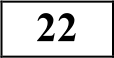 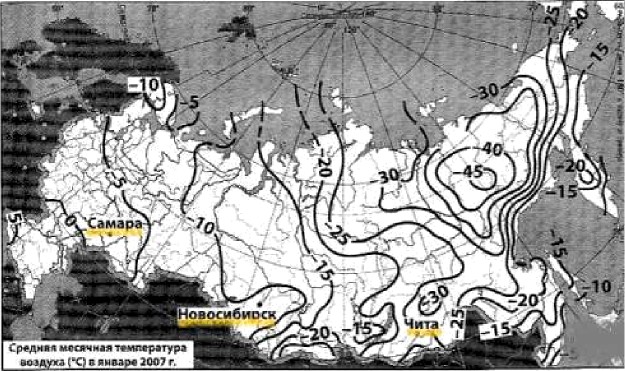 НовосибирскЧитаСамара2		Расположите перечисленные периоды геологической истории Земли в хронологическом порядке, начиная с самого раннего.меловойчетвертичныйсилурийскийЗапишите получившуюся последовательность цифр. Ответ: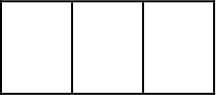 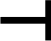 2	Определите страну по её краткому описанию.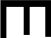 Эта страна расположена в Западном полушарии. По форме правления является респ и- кой. Её территория с севера омывается одним из морей Атлантического океана. Гос - ственный язык — испанский. Страна является членом OПEK. Кроме нефти важныміГQа- тьями экспорта являются бокситы и алюминий.	ООтвет:    	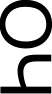 25	Определите субъект РФ по его краткому описанию.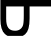 Эта республика имеет выход к Государственной границе РФ. Большая часть территории занята горами. Население многонационально. Естественный при- рост населения положительный. На территории республики расположена одна из крайних точек территории страны.Ответ:    	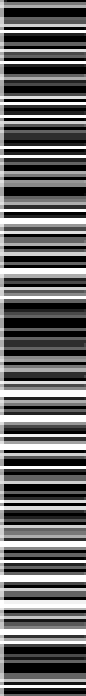 Часть 2(2	!)  используйте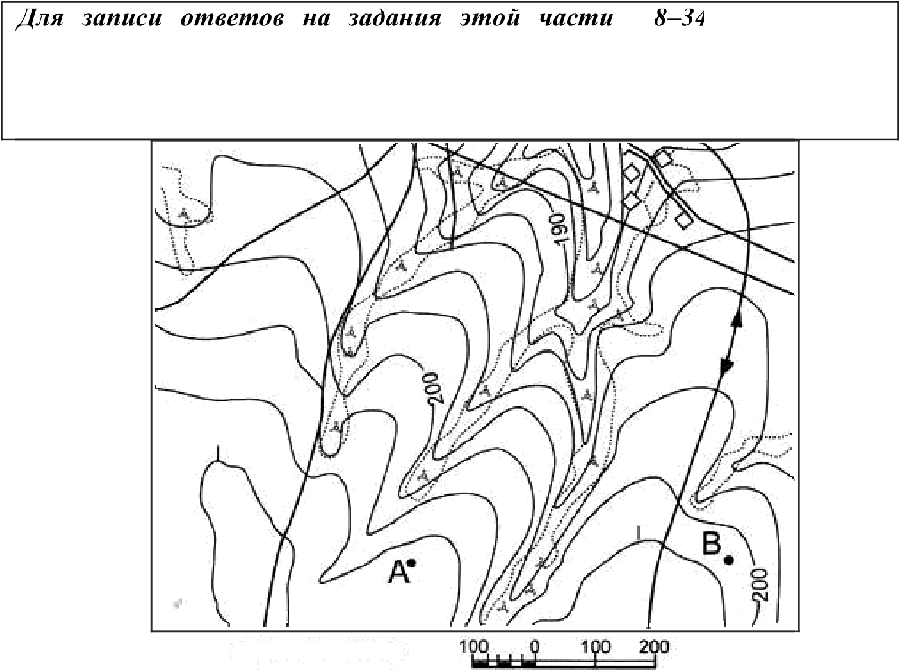 БЛАНК OTBETOB Х• 2. Запишите сначала номер  задания  (28,  29 и т.  д.), а затем развёрнутый ответ на него. Ответъі записъівайте чётко и разdорчиво.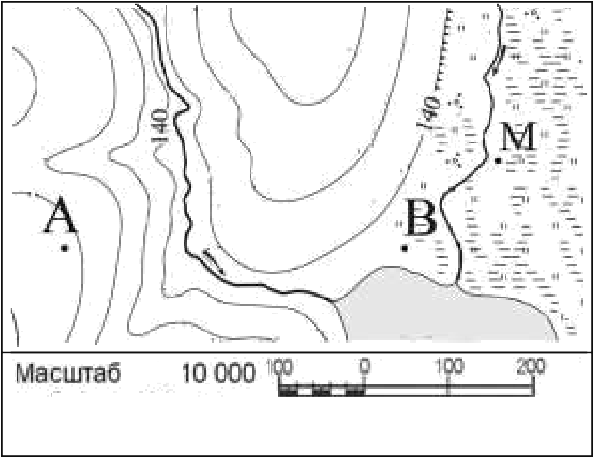 В 1 сіи 100 мГорнзонтыи гровеqеяы через ?.ї ветра2“ 6	Определите по карте расстояние на местности по прямой от точки В до точки М. Полученный результат округлите до десятков метров. Ответ запишите циф- рами.Ответ:  	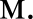 2	Определите по карте азимут от точки В до М. Ответ запишите цифрами. Ответ: 	град.МвсютвБ 1. 1O 000В 1 см — 100 м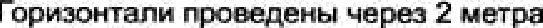 238 Постройте профиль рельефа местности по линии A-B. Для этого  перенесите основу для построения профиля на бланк ответов № 2, используя горизонталь- ный масштаб: в 1 см — 100 м и вертикальный: в 1 см — 10 м. Стрелкой укажи- те положение на профиле линии электропередачи.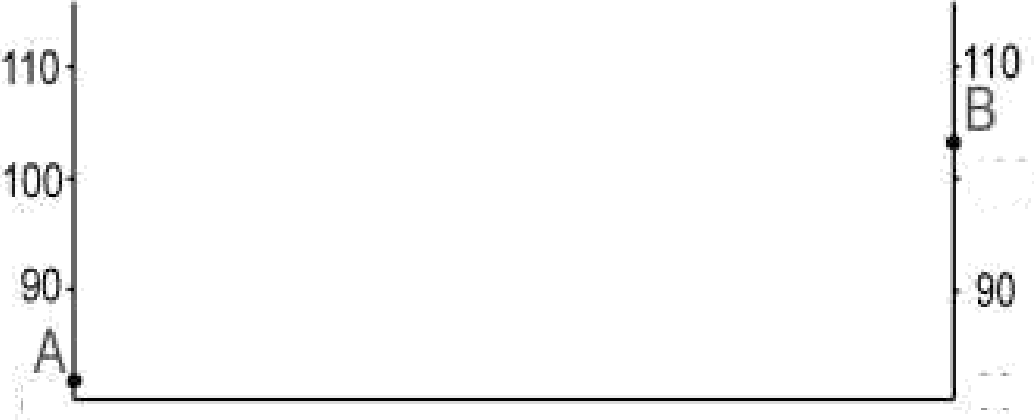 10080	80 В таблице представлены статистические данные, характеризующие население Кубы и ЮАР. Используя данные таблицы, объясните, почему доля лиц старше 65 лет в возрастной структуре населения в ЮАР меньше, чем на Кубе. Укажите две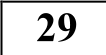 причины. Если Вы укажете более двух причин, оцениваться будут только две, указанные первыми.Демографические показатели  Зубы и ЮАР в 2013 г.Определите в каком полушарии (в северном или в южном) и в каком климатиче- ском поясе расположен пункт, климат которого показан на климатограмме. Для обоснования Вашего ответа приведите два довода. Если Вы приведёте более двух доводов, оцениваться будут только два указанных первыми..250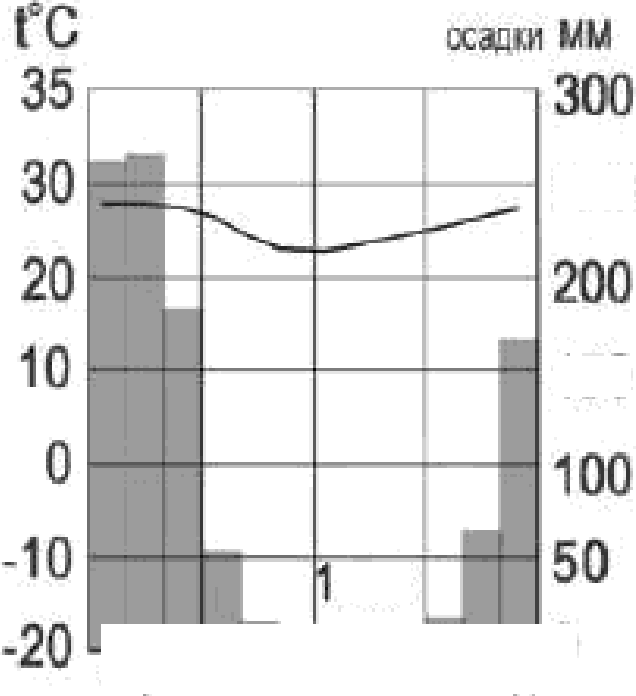 150040я ф м а м к  и а с с и д 0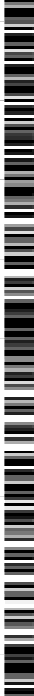 Используя данные таблицы, приведённой ниже, сравните долю сельского хозяй- ства в BBП и долю сельского хозяйства в общем объёме экспорта Австралии и Ко- лумбии. Сделайте вывод о том, в какой из этих стран сельское хозяйство играет большую роль в экономике. Для обоснования своего ответа запишите необходи- мые числовые данные или вычисления.Социально-экономические показатели  развития  Австралии  и Колумбии в2007 г.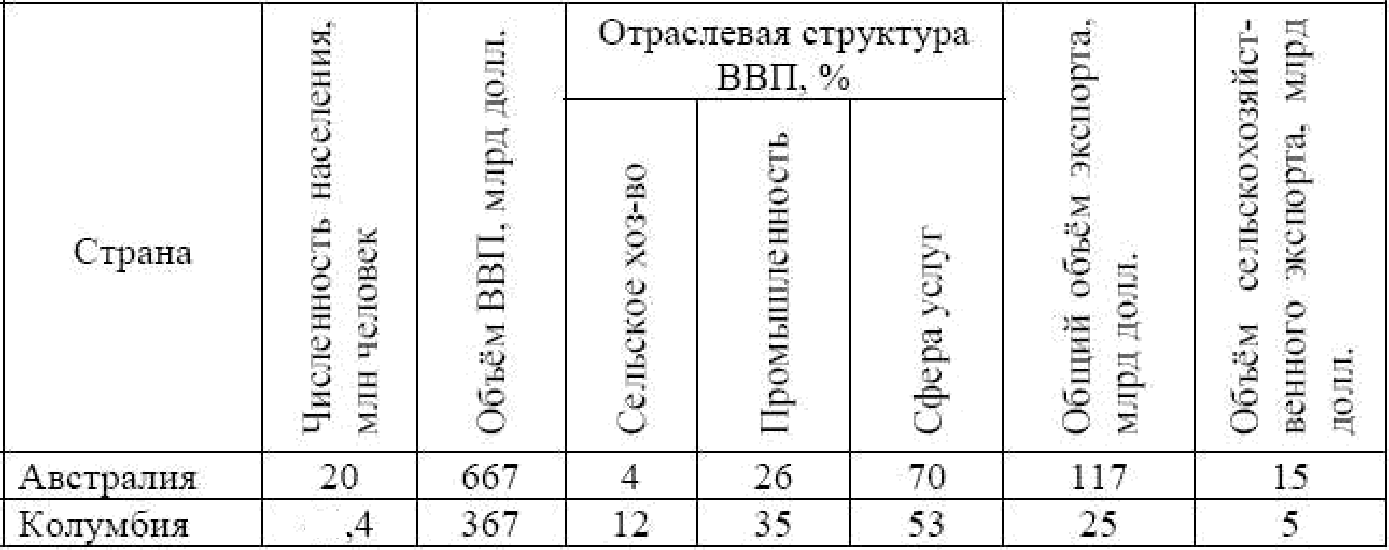 Определите географическую долготу точки, если известно, что в 14 часов по сол- нечному времени Гринвичского меридиана местное солнечное время в ней 18 часов 20 минут. Запишите решение задачи.Численность и естественный npupocm населения Ивановской области  Используя данные таблицы, определите показатель естественного прироста населения (в %о) в 2007 г. для Ивановской области. При расчётах используй- те показатель среднегодовой численности населения. Запишите решение за- дачи. Полученный результат округлите до десятых долей промилле.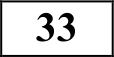 334 На численность населения субъектов Российской Федерации заметное влия-  ние оказывают как естественное движение населения, так и миграции. Пpo- анализировав данные таблицы, определите величину миграционного приро- ста (убыли) населения Ивановской области в 2007 г. Запишите решение за- дачи.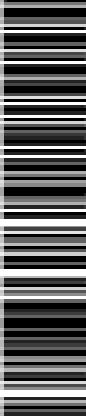 Система оценивания экзаменационной работы по географии Часть 1Задания 1—6, 8, 10—11, 14—17, 20—27 оцениваются 1 баллом. Задание считается выполненным верно, если ответ записан в той форме, которая указана в инструкции по выполнению задания.Правильное выполнение заданий 7, 9, 12, 13, 18, 19 оценивается 2 баллами. Эти задания оцениваются следующим образом: полноеправильное выполнение задания — 2 балла; выполнение задания с одной ошибкой (одной неверно указанной, в том числе лишней, цифрой наряду со всеми верными цифрами) ИЛИ неполное выполнение задания (отсутствие одной необходимой цифры)   1 балл; неверное выполнение задания (приуказании двух или более ошибочных цифр) — 0 баллов.Часть 2Критерии оценивания  заданий с развёрнутым  ответом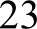 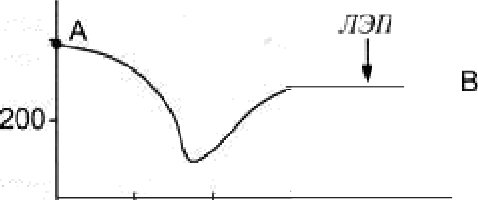 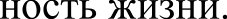 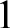 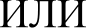 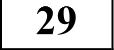 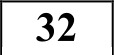                                                                                                                                                                    На   численность	населения	субъектов	Российской	Федерации	заметное влияние  оказывают  как  естественное  движение  населения,  так  и  миграции.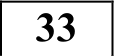 Проанализировав данные таблицы, определите величину миграционного прироста (убыли) населения Оренбургской области в 2011 г.  Запишите решение задачи.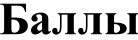 МЕТЕОСТАНЦИЯTEMПEPATУPA1-6222006 г.2007 г.2008 г.Численность постоянного населения на 1 января, человек1 0999081 0878861 079605Среднегодовая численность населения, че- ловек1 0938971 0837461 076338Естественный прирост населения, человек, значение показателя за год—12021—9714—963124Венесуэла25Дагестан261502745